Pielikums Nr.2 Mācību video izdales materiāls. Didaktiskais uzdevums. Spēle “Attēlu un pieklājības vārdu/frāžu loto”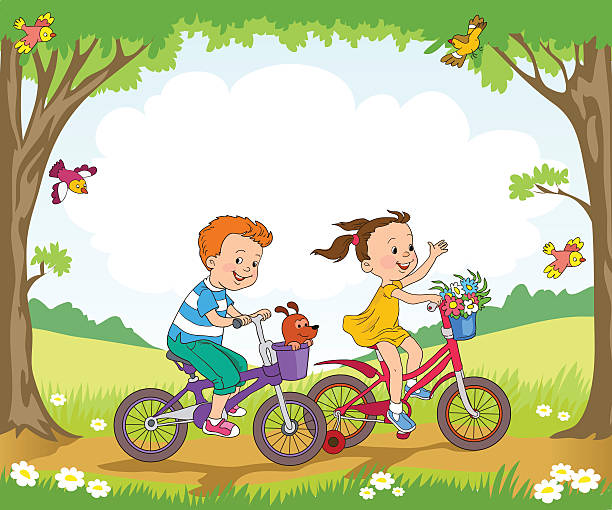 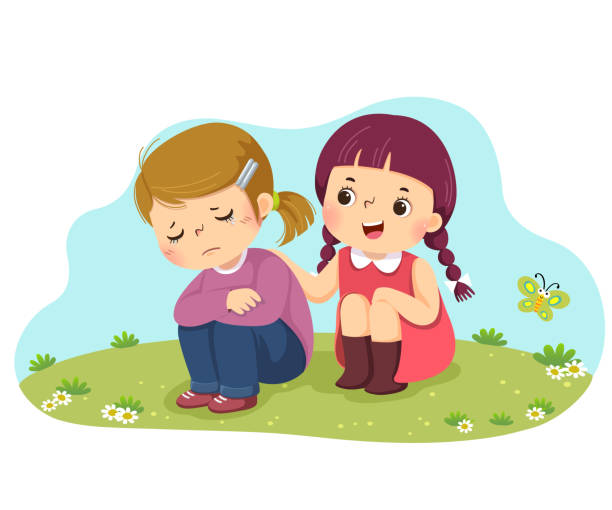 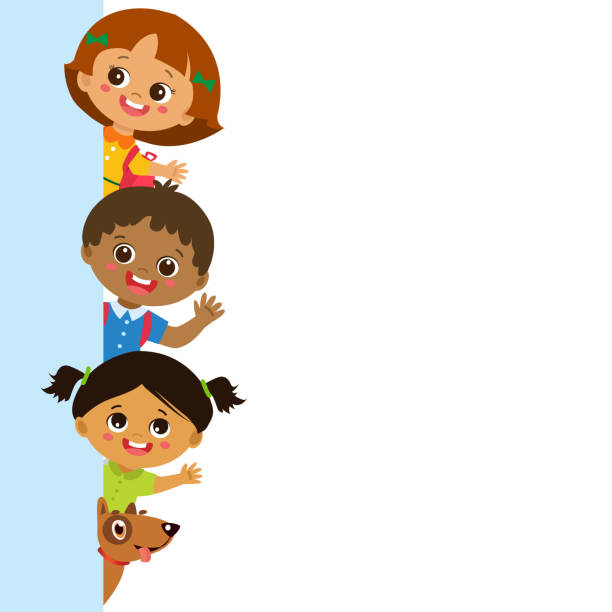 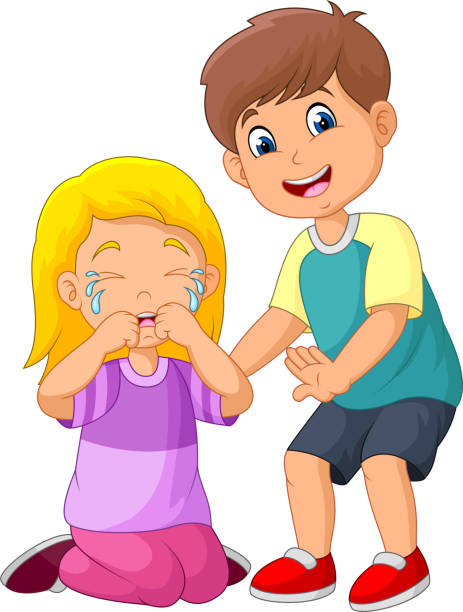 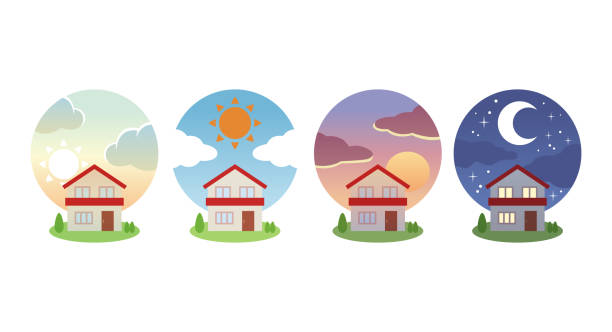 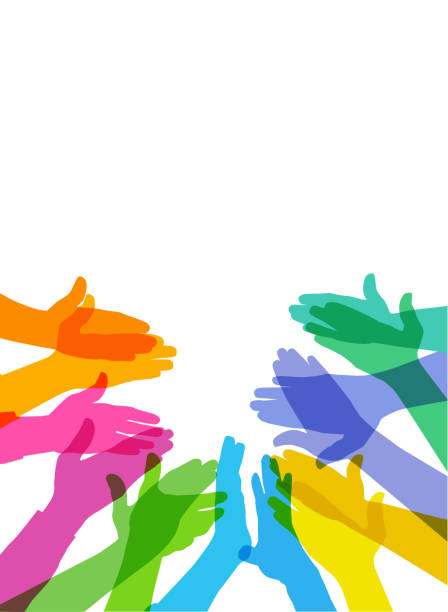 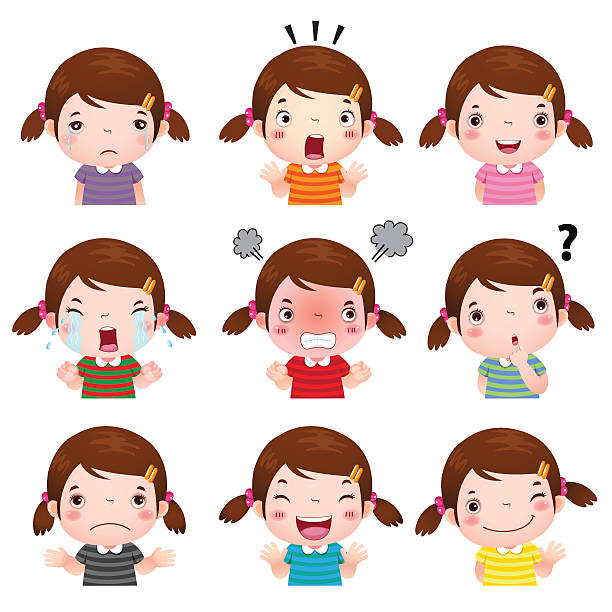 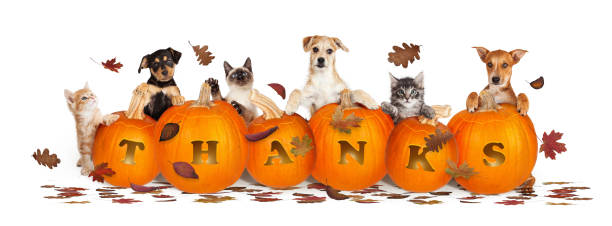 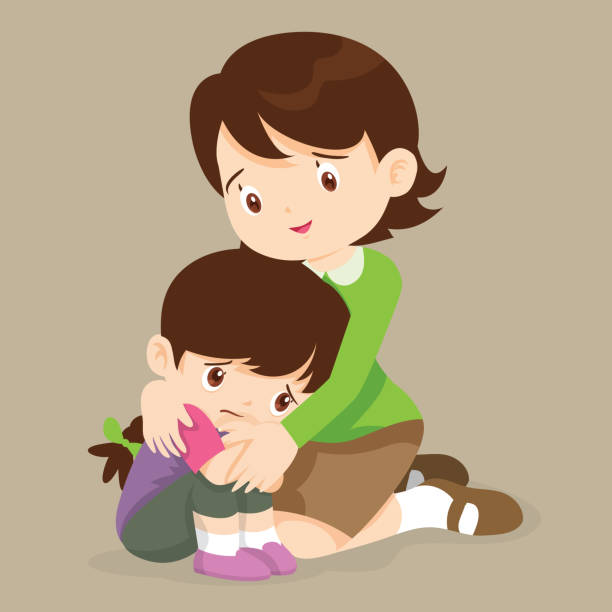 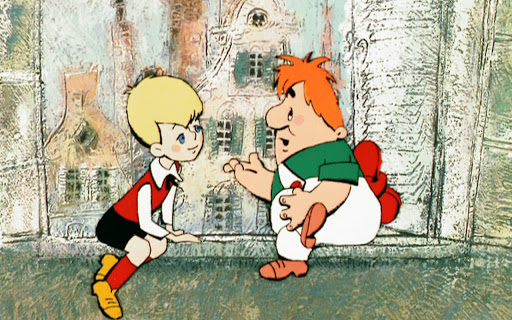 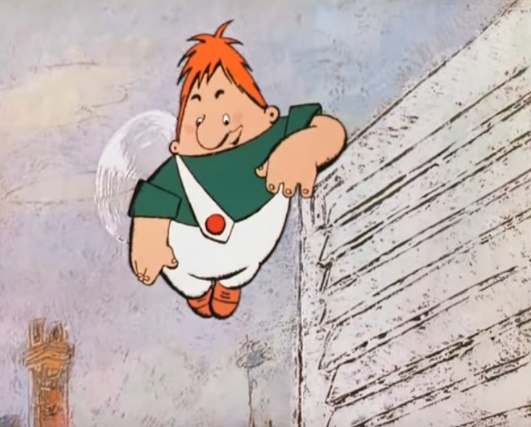 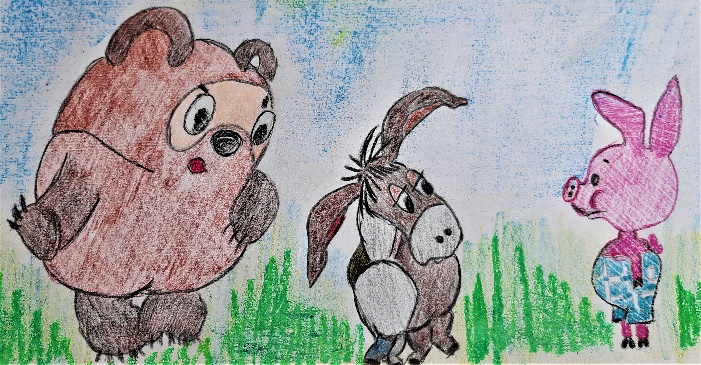 